แผนการจัดประสบการณ์การเรียนรู้สำหรับเด็กปฐมวัยสาระการเรียนรู้   สิ่งต่างๆ รอบตัวเด็ก		                    หน่วยการเรียนรู้  ภูมิปัญญาพาเพลินชื่อกิจกรรม  กิจกรรมเคลื่อนไหวและจังหวะสาระสำคัญ	 การจัดกิจกรรมการเรียนรู้สำหรับเด็กปฐมวัยโดยใช้ภูมิปัญญาท้องถิ่นเป็นวิทยากร นอกจากจะช่วยส่งเสริมพัฒนาการและการเรียนรู้ให้แก่เด็กปฐมวัยแล้ว ยังเป็นการสืบสานและถ่ายทอดภูมิปัญญาที่มีความหมาย ให้เด็กสามารถนำไปปรับใช้ในการแก้ไขปัญหาและดำเนินชีวิตประจำวัน ทั้งยังช่วยให้เด็กมีความรักและภาคภูมิใจในท้องถิ่นของตนเอง  จุดประสงค์การเรียนรู้1. เคลื่อนไหวส่วนต่างๆ ของร่างกายได้2. ฟังและปฏิบัติตามสัญญาณได้3. ปฏิบัติตนเป็นผู้นำ - ผู้ตามได้ 4. ร่วมกิจกรรมได้ด้วยความสนุกสนานสาระการเรียนรู้1. สาระที่ควรเรียนรู้ผู้นำและผู้ตาม 2. ประสบการณ์สำคัญ2.1 เคลื่อนไหวร่างกายตามจังหวะ และสัญญาณ2.2 การปฏิบัติตนเป็นผู้นำและผู้ตาม2.3 ความสนุกสนานในการเล่นวิธีการจัดกิจกรรม1.  กิจรรมให้เด็กได้เคลื่อนไหวส่วนต่างๆตามจังหวะเพลงอย่างอิสระ โดยใช้เครื่องดนตรีพื้นบ้านประกอบจังหวะ เช่น กลอง 2. กิจกรรมคำคล้องจองพื้นบ้าน การเคลื่อนไหวที่ประยุกต์จากท่ารำพื้นบ้านสื่อและแหล่งเรียนรู้เครื่องให้จังหวะ กลองพื้นบ้าน เช่น กลองยาวสนามเด็กเล่นสร้างปัญญา ฐานเรือสลัดลิง 		 การประเมินการสังเกตพฤติกรรมของเด็ก ดังนี้1. การเคลื่อนไหวส่วนต่างๆ ของร่างกาย2. การทำท่าทางใหม่ๆ ไม่ซ้ำกับเพื่อน3. การปฏิบัติตามคำสั่ง และข้อตกลง4. การแสดงออกและความสนุกสนานแผนการจัดประสบการณ์การเรียนรู้สำหรับเด็กปฐมวัยสาระการเรียนรู้  ธรรมชาติรอบตัว		                     หน่วยการเรียนรู้  ภูมิปัญญาพาเพลิน      ชื่อกิจกรรม   กิจกรรมสร้างสรรค์  สาระที่ควรเรียนรู้                   การจัดกิจกรรมการเรียนรู้สำหรับเด็กปฐมวัยโดยใช้ภูมิปัญญาท้องถิ่นเป็นวิทยากร นอกจากจะช่วยส่งเสริมพัฒนาการและการเรียนรู้ให้แก่เด็กปฐมวัยแล้ว ยังเป็นการสืบสานและถ่ายทอดภูมิปัญญาที่มีความหมาย ให้เด็กสามารถนำไปปรับใช้ในการแก้ไขปัญหาและดำเนินชีวิตประจำวัน ทั้งยังช่วยให้เด็กมีความรักและภาคภูมิใจในท้องถิ่นของตนเอง  จุดประสงค์1. ปฏิบัติกิจกรรมตามกลุ่มต่างๆ ที่สนใจได้2. นำเสนอผลงานพร้อมบอกชื่อผลงานของตนได้3. รู้จักการรอคอย และแบ่งปันพร้อมทั้งให้โอกาสคนอื่น4. พัฒนาทักษะและความคิดสร้างสรรค์ใหม่ๆ อยู่เสมอสาระการเรียนรู้1. สาระที่ควรเรียนรู้1.1 การถ่ายทอดความคิด ความเข้าใจ สู่งานด้านศิลปะ1.2 การฝึกความคิดสร้างสรรค์ ความมีระเบียบ – วินัย2. ประสบการณ์สำคัญ2.1 การสาน การปั้น การวาดภาพระบายสี การฉีกปะกระดาษ  2.2 การอธิบายผลงานของตนเองวิธีการดำเนินกิจกรรม1.  จัดกิจกรรมการสานปลาตะเพียนจากใบตาล ใบมะพร้าว 2. จัดกิจกรรมการปั้นดินเหนียว 3. วาดภาพ ระบายสี และเปิดเพลงดนตรีพื้นบ้านเบาๆ ให้เด็กฟังเพื่อให้เด็กได้ซึมซับศิลปะพื้นบ้านไปพร้อมกันสื่อและแหล่งเรียนรู้1. วัสดุ – อุปกรณ์ สำหรับฝึกและปฏิบัติประจำโต๊ะกิจกรรมต่างๆ2.  สนามเด็กเล่นสร้างปัญญา ฐานเรือสลัดลิงการประเมินการสังเกตพฤติกรรมของเด็กต่อไปนี้1. การใช้กล้ามเนื้อมือสัมพันธ์กับตา2. ผลงานมีความเหมาะสม แปลกใหม่3. ความมั่นใจในตนเอง และมีคุณธรรม4. การใช้ภาษาเพื่ออธิบายผลงานแผนการจัดประสบการณ์การเรียนรู้สำหรับเด็กปฐมวัยสาระการเรียนรู้  ธรรมชาติรอบตัว		                   หน่วยการเรียนรู้    ภูมิปัญญาพาเพลิน      ชื่อกิจกรรม  กิจกรรมเสรีสาระสำคัญ                   การจัดกิจกรรมการเรียนรู้สำหรับเด็กปฐมวัยโดยใช้ภูมิปัญญาท้องถิ่นเป็นวิทยากร นอกจากจะช่วยส่งเสริมพัฒนาการและการเรียนรู้ให้แก่เด็กปฐมวัยแล้ว ยังเป็นการสืบสานและถ่ายทอดภูมิปัญญาที่มีความหมาย ให้เด็กสามารถนำไปปรับใช้ในการแก้ไขปัญหาและดำเนินชีวิตประจำวัน ทั้งยังช่วยให้เด็กมีความรักและภาคภูมิใจในท้องถิ่นของตนเอง  จุดประสงค์1. เพื่อส่งเสริมการเรียนรู้ด้วยตนเองจากการสังเกต สำรวจ2. เพื่อพัฒนาการคิด และจินตนาการได้3. เพื่อฝึกการเล่นร่วมกับเพื่อน4. ส่งเสริมการพัฒนาการทางภาษาสาระการเรียนรู้1. สาระที่ควรเรียนรู้1.1 การพัฒนาการคิดสร้างสรรค์และจินตนาการ จากการเล่นตามมุมอย่างอิสระ1.2 การฝึกความมีระเบียบวินัย การรอคอยและแบ่งปัน2. ประสบการณ์สำคัญ2.1 กิจกรรมทางวัฒนธรรมประเพณีท้องถิ่น สิ่งของเครื่องใช้พื้นบ้าน2.2 หนังสือนิทานพื้นบ้าน บทกลอนกล่อมเด็กของท้องถิ่นวิธีการดำเนินกิจกรรม1. ครูสนทนากับเด็กเกี่ยวกับการปฏิบัติกิจกรรมเสรีที่ผ่านมา ให้คำชมเชยให้กำลังใจ เพื่อสร้างความเชื่อมั่นกับเด็กๆ พร้อมทั้งชี้แนะแนวทางการพัฒนาตนเอง  2. ให้เด็กเล่นตามมุมประสบการณ์ต่างๆ เช่น มุมบทบาทสมมติครูอาจจะจัดสภาพแวดล้อมที่มีภาพกิจกรรมทางวัฒนธรรม ประเพณีท้องถิ่น เสื้อผ้า สิ่งของเครื่องใช้พื้นบ้านมาจัดไว้เพื่อให้เด็กเล่น 3. ให้เด็กจัดเก็บของเล่นต่างๆ เข้าที่ให้เรียบร้อยสื่อและแหล่งเรียนรู้อุปกรณ์ตามมุมประสบการณ์ต่างๆ ในสนามเด็กเล่นสร้างปัญญาการประเมินการสังเกตพฤติกรรมของเด็ก ดังนี้1. การปรับตัวในการเล่นกับเพื่อน2. ช่วงระยะความสนใจในการเล่น3. การแสดงออก และการใช้ภาษาในขณะเล่น4. การจัดเก็บของเล่นเข้าที่เมื่อเลิกเล่นแผนการจัดประสบการณ์การเรียนรู้สำหรับเด็กปฐมวัยสาระการเรียนรู้  ธรรมชาติรอบตัว		                     หน่วยการเรียนรู้  ภูมิปัญญาพาเพลินชื่อกิจกรรม  กิจกรรมเสริมประสบการณ์สาระสำคัญ     การจัดกิจกรรมการเรียนรู้สำหรับเด็กปฐมวัยโดยใช้ภูมิปัญญาท้องถิ่นเป็นวิทยากร นอกจากจะช่วยส่งเสริมพัฒนาการและการเรียนรู้ให้แก่เด็กปฐมวัยแล้ว ยังเป็นการสืบสานและถ่ายทอดภูมิปัญญาที่มีความหมาย ให้เด็กสามารถนำไปปรับใช้ในการแก้ไขปัญหาและดำเนินชีวิตประจำวัน ทั้งยังช่วยให้เด็กมีความรักและภาคภูมิใจในท้องถิ่นของตนเอง  จุดประสงค์1. ร่วมสนทนากับครูและเพื่อนได้2. บอกชื่อหมู่บ้านได้ และสถานที่สำคัญได้3. ยอมรับและปฏิบัติตามข้อตกลง4. ร่วมกิจกรรมได้ด้วยความสนใจสาระการเรียนรู้1. สาระที่ควรเรียนรู้ กิจกรรมที่เปิดโอกาสให้เด็กมีโอกาสได้ฟัง พูด สังเกต คิด และปฏิบัติ เพื่อให้เกิดความคิดรวบยอดในเรื่องใดเรื่องหนึ่ง 2. ประสบการณ์สำคัญ2.1 การสนทนาและเล่าเรื่องราวเกี่ยวกับประวัติของสถานที่สำคัญในชุมชน 2.2 การทำอาหารในท้องถิ่นที่เหมาะสมกับวัยเด็กวิธีการดำเนินกิจกรรมจัดกิจกรรมสนทนาและเล่าเรื่องราวเกี่ยวกับประวัติของสถานที่สำคัญในชุมชนจัดกิจกรรมการประกอบอาหารท้องถิ่น จัดกิจกรรมสมุนไพรรักษาโรคที่เด็กเป็นบ่อย เช่น หวัด ไอสื่อและแหล่งเรียนรู้สนามเด็กเล่นสร้างปัญญา ฐานเรือสลัดลิง และสวนสมุนไพรในศูนย์พัฒนาเด็กเล็กการประเมินการสังเกตพฤติกรรมของเด็ก ดังนี้1. ความสนใจในการร่วมกิจกรรม2. การปฏิบัติตามข้อตกลง3. การสนทนาและตอบคำถาม4. การกล้าที่จะแสดงออก	แผนการจัดประสบการณ์การเรียนรู้สำหรับเด็กปฐมวัยสาระการเรียนรู้  ธรรมชาติรอบตัว		                 หน่วยการเรียนรู้     ภูมิปัญญาพาเพลิน      ชื่อกิจกรรม  กิจกรรมกลางแจ้งสาระสำคัญ      การจัดกิจกรรมการเรียนรู้สำหรับเด็กปฐมวัยโดยใช้ภูมิปัญญาท้องถิ่นเป็นวิทยากร นอกจากจะช่วยส่งเสริมพัฒนาการและการเรียนรู้ให้แก่เด็กปฐมวัยแล้ว ยังเป็นการสืบสานและถ่ายทอดภูมิปัญญาที่มีความหมาย ให้เด็กสามารถนำไปปรับใช้ในการแก้ไขปัญหาและดำเนินชีวิตประจำวัน ทั้งยังช่วยให้เด็กมีความรักและภาคภูมิใจในท้องถิ่นของตนเอง  จุดประสงค์1. เพื่อพัฒนากล้ามเนื้อเล็กและกล้ามเนื้อใหญ่2. เพื่อพัฒนาทักษะและวินัยในการเล่น3. เพื่อปรับตัวในการเล่นร่วมกับคนอื่น4. เพื่อความสนุกสนาน ผ่อนคลายความเครียดสาระการเรียนรู้1. สาระที่ควรเรียนรู้การเล่นกลางแจ้งช่วยตอบสนองความต้องการธรรมชาติของเด็กช่วยให้ร่างกายแข็งแรง2. ประสบการณ์สำคัญ  2.1 การเคลื่อนไหวร่างกายกลางแจ้ง2.2 การเล่นสนามเด็กเล่น ฐานสระอินจัน ฐานสระทารก ฐานค่ายกล2.3 ความสนุกสนานในการเล่นสนามเด็กเล่นสร้างปัญญาวิธีการดำเนินกิจกรรม1. จัดเด็กให้ลงสู่สนาม 2. ให้เด็กอบอุ่นร่างกาย 2 – 3 นาที3. จัดให้เด็กเล่นขี้ม้าก้านกล้วย การละเล่นพื้นบ้าน การเดินกะลา4. ปล่อยให้เด็กได้เล่นอิสระ 5 – 10 นาที  สื่อและแหล่งเรียนรู้	สนามเด็กเล่นสร้างปัญญา  ฐานที่ 1 สระอินจัน ฐานที่ 2 สระทารก ฐานที่ 3 ค่ายกล การประเมินการสังเกตพฤติกรรมของเด็กดังนี้1. ความสนใจในการเล่นเกม2. การเล่นร่วมกับผู้อื่น3. พฤติกรรมการเล่น4. สมรรถภาพทางกาย  แผนการจัดประสบการณ์การเรียนรู้สำหรับเด็กปฐมวัยสาระการเรียนรู้  ธรรมชาติรอบตัว		                     หน่วยการเรียนรู้  ภูมิปัญญาพาเพลิน      ชื่อกิจกรรม   กิจกรรมเกมการศึกษาสาระสำคัญ การจัดกิจกรรมการเรียนรู้สำหรับเด็กปฐมวัยโดยใช้ภูมิปัญญาท้องถิ่นเป็นวิทยากร นอกจากจะช่วยส่งเสริมพัฒนาการและการเรียนรู้ให้แก่เด็กปฐมวัยแล้ว ยังเป็นการสืบสานและถ่ายทอดภูมิปัญญาที่มีความหมาย ให้เด็กสามารถนำไปปรับใช้ในการแก้ไขปัญหาและดำเนินชีวิตประจำวัน ทั้งยังช่วยให้เด็กมีความรักและภาคภูมิใจในท้องถิ่นของตนเอง  จุดประสงค์1. เกมการศึกษาที่เด็กสามารถเล่นคนเดียวหรือเล่นเป็นกลุ่มได้2. รู้จักการรอคอยและแบ่งปัน3. มีความเป็นระเบียบเรียบร้อยในการเล่นเกม4. สามารถเก็บสิ่งของเข้าที่ได้เรียบร้อยสาระการเรียนรู้1. สาระที่ควรเรียนรู้ เกมการศึกษาที่ผลิตจากวัสดุที่เป็นภูมิปัญญาท้องถิ่น เช่น เกมภาพตัดต่อที่เป็นสถานที่สำคัญในท้องถิ่น เกมการศึกษาที่ผลิตจากแผ่นไม้ กระดาษ  ภาพวิถีชีวิตคนในชุมชน2. ประสบการณ์สำคัญ  2.1 การสังเกต จำแนก ความเหมือน ความแตกต่าง2.2 การจัดหมวดหมู่ภาพกับสัญลักษณ์2.3 ความเป็นระเบียบเรียบร้อย วิธีการดำเนินกิจกรรม1. แนะนำวิธีเล่นเกม จัดหมวดหมู่ภาพกับสัญลักษณ์2. แบ่งเด็กเป็นกลุ่มตามความเหมาะสม ให้แต่ละกลุ่มเล่นเกมชุดใหม่ เกมที่เคยเล่นมาแล้วและเครื่องเล่นสนามเด็กเล่น สระอินจัน สระทารก ค่ายกล3. ให้เด็กจัดเก็บของเล่นเข้าที่เดิมให้เรียบร้อยสื่อและแหล่งเรียนรู้1. เกม จัดหมวดหมู่ภาพกับสัญลักษณ์2. เกมที่เคยเล่นมาแล้ว3. สนามเด็กเล่นสร้างปัญญา ฐานที่ 1 สระอินจัน ฐานที่ 2 สระทารก ฐานที่ 3 ค่ายกลการประเมินการสังเกตพฤติกรรมของเด็กดังนี้1. สังเกตความสนใจ ความกระตือรือร้น การปฏิบัติตามข้อตกลง การตั้งประเด็นคำถาม2. สังเกตพฤติกรรมการมีส่วนร่วมในกิจกรรม 3. การรอคอย และแบ่งปัน4. การเก็บของเข้าที่หลังจากการเล่นตัวอย่างเกมการศึกษา เกม จับคู่รูปภาพการละเล่นเด็กไทย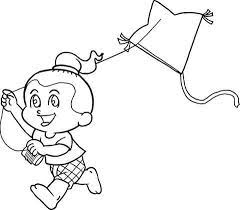 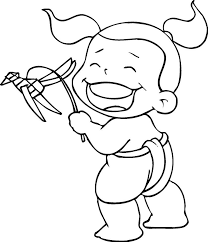 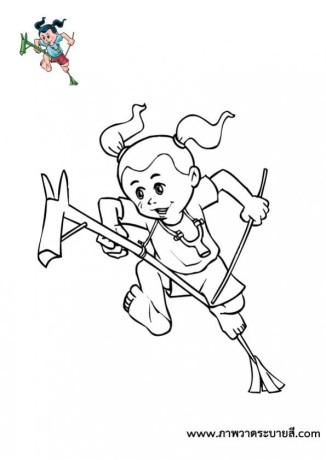 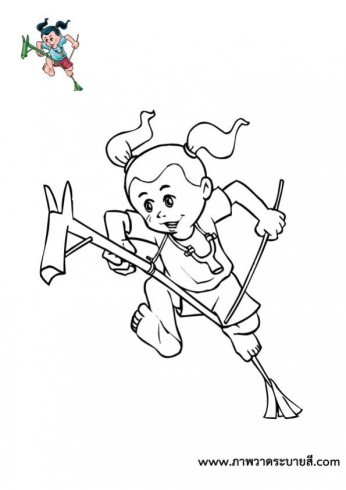 